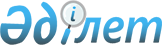 О внесении дополнения в приказ Министра экономики и бюджетного планирования Республики Казахстан от 30 апреля 2003 года N 75 "Об утверждении Правил составления и представления бюджетной заявки администраторами бюджетных программ"
					
			Утративший силу
			
			
		
					Приказ Заместителя Премьер-Министра Республики Казахстан - Министра экономики и бюджетного планирования Республики Казахстан от 1 июня 2007 года N 92. Зарегистрирован в Министерстве юстиции Республики Казахстан 18 июня 2007 года N 4746. Утратил силу приказом Министра экономики и бюджетного планирования Республики Казахстан от 1 апреля 2009 года N 72



      



Сноска. Утратил силу 


 приказом 


 Министра экономики и бюджетного планирования РК от 01.04.2009 N 72 (порядок введения в действие см. 


 п. 4 


).




      ПРИКАЗЫВАЮ

:




      1. Внести в приказ Министра экономики и бюджетного планирования Республики Казахстан от 30 апреля 2003 года 
 N 75 
 "Об утверждении Правил составления и представления бюджетной заявки администраторами бюджетных программ", (зарегистрированный в Реестре государственной регистрации нормативных правовых актов за N 2364, с внесенными изменениями и дополнениями приказами Министра экономики и бюджетного планирования от 2 сентября 2003 года 
 N 145 
 "О внесении изменений и дополнений N 1 в приказ Министра экономики и бюджетного планирования Республики Казахстан от 30 апреля 2003 года N 75 "Об утверждении Правил составления бюджетной заявки администраторами бюджетных программ", зарегистрированный в Реестре государственной регистрации нормативных правовых актов за N 2503; от 20 апреля 2004 года 
 N 61 
 "О внесении изменений и дополнений в приказ Министра экономики и бюджетного планирования Республики Казахстан от 30 апреля 2003 года N 75 "Об утверждении Правил составления бюджетной заявки администраторами бюджетных программ", зарегистрированный в Реестре государственной регистрации нормативных правовых актов за N 2859; от 10 мая 2005 года 
 N 65 
 "О внесении изменений и дополнений в приказ Министра экономики и бюджетного планирования Республики Казахстан от 30 апреля 2003 года N 75 "Об утверждении Правил составления и представления бюджетной заявки администраторами бюджетных программ", зарегистрированный в Реестре государственной регистрации нормативных правовых актов за N 3645, от 1 декабря 2006 года 
 N 185 
 "О внесении изменения и дополнений в приказ Министра экономики и бюджетного планирования Республики Казахстан от 30 апреля 2003 года N 75 "Об утверждении Правил составления и представления бюджетной заявки администраторами бюджетных программ", зарегистрированный в Реестре государственной регистрации нормативных правовых актов за N 4500; от 23 февраля 2007 года 
 N 36 
 "О внесении изменений и дополнений в приказ Министра экономики и бюджетного планирования Республики Казахстан от 30 апреля 2003 года N 75 "Об утверждении Правил составления и представления бюджетной заявки администраторами бюджетных программ", зарегистрированный в Реестре государственной регистрации нормативных правовых актов за N 4574) следующее дополнение:



      в Приложении 3 (Форма 01-111) "Расчеты расходов на основную заработную плату административных государственных служащих" в названии графы 5 после слова "Коэффициенты" дополнить словами "(коэффициенты, применяемые к базовому должностному окладу*коэффициенты для исчисления должностных дифференцированных окладов)".




      2. Департаменту методологии, оценки эффективности и функционального анализа (Бурангалиева М.М.) совместно с Юридическим управлением (Ешимова Д.А.) обеспечить государственную регистрацию настоящего приказа в Министерстве юстиции Республики Казахстан.




      3. Настоящий приказ вводится в действий со дня его государственной регистрации.


      Заместитель Премьер-Министра




      Республики Казахстан - министр


					© 2012. РГП на ПХВ «Институт законодательства и правовой информации Республики Казахстан» Министерства юстиции Республики Казахстан
				